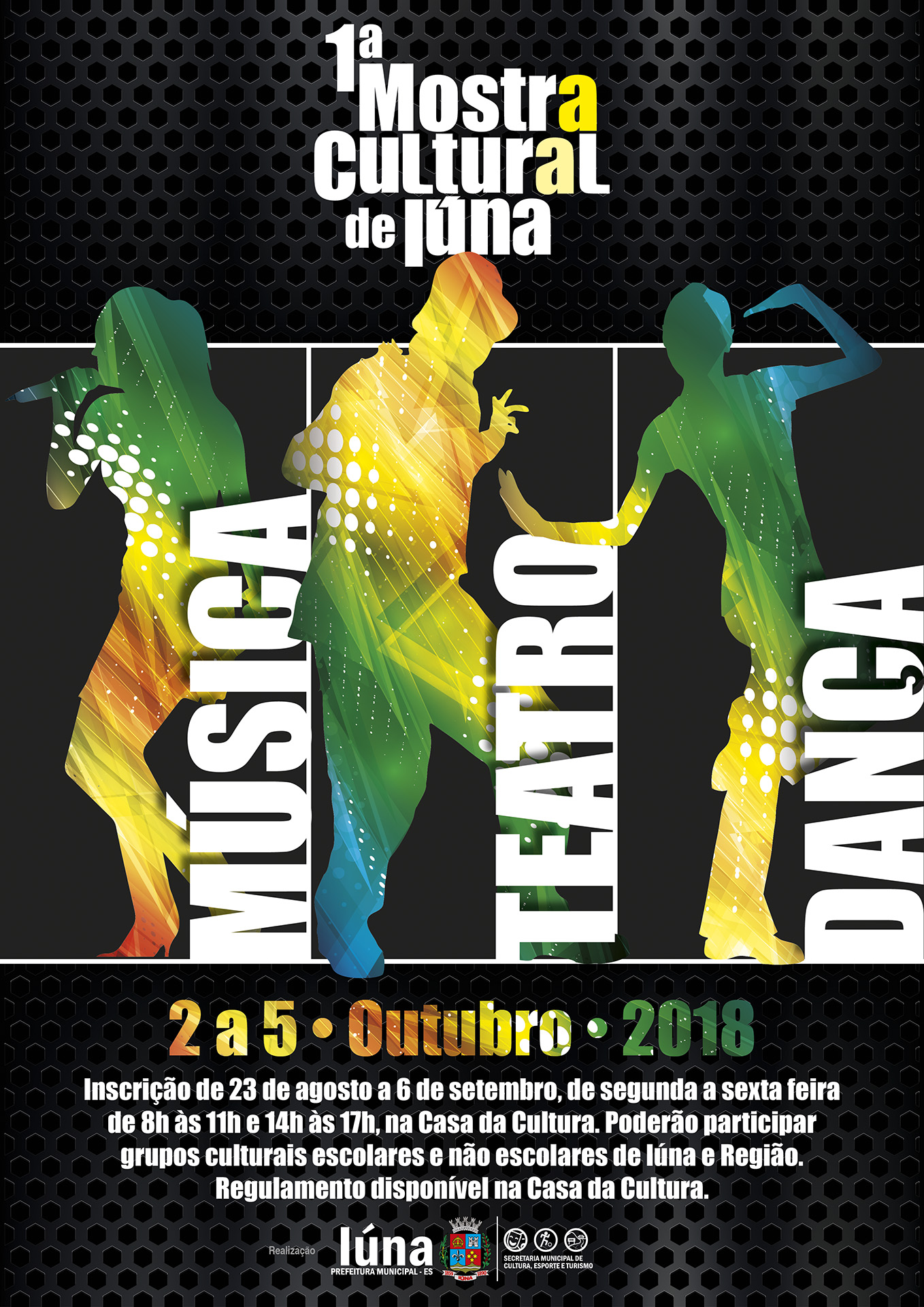 REGULAMENTO DA I  MOSTRA CULTURAL DE IÚNAObjetivosIncentivar a produção artístico-cultural por meio da elaboração e da execução de peças teatrais, de dança, de obras musicais e canto, além de exposição fotográficas, jornalísticas e/ou artes visuais.Promover o desenvolvimento da capacidade de investigação, criação e releitura de obras diversas.Oportunizar aos nossos artistas, escolas, entres outros, espaço para mostrar o seu trabalho artístico desenvolvido e seu talento. Composição das equipesCada equipe terá, no máximo, 18 (dezoito) participantes, incluindo apoio de palco e direção, todos devidamente inscritos.Após a inscrição, as equipes não poderão receber novos integrantes;Cada equipe  poderá se inscrever em no máximo 02 (duas) apresentações na mesma modalidade;Projetos (modalidades)CULTURA EM CENA (Teatro) As peças poderão ser comédias, dramas ou musicais; Será preciso entregar à secretaria de Cultura, Esporte e Turismo, no ato da inscrição as seguintes informações:     I- 1 (uma) Cópia impressa do Texto.II- Ficha Técnica do Espetáculo, os espetáculos deverão ter duração mínima de 30 (trinta) minutos e máxima 40 (quarenta) de minutos. III- Autorização dos pais/responsáveis ou representante legal para os participantes menores de 18 anos. IV- Autorização por escrito dos participantes do espetáculo para uso de imagem em peças de divulgação e promoção da ação.Cada grupo poderá apresentar no máximo 02 (duas) peças (até 18 participantes, incluindo apoio e diretor).As peças inscritas deverão ter classificação livre. As equipes contarão com no máximo 10 minutos para montagem e desmontagem do cenário.  CULTURA EM MOVIMENTO (Dança) As coreografias deverão ter classificação livre, ter tempo mínimo de 08 minutos e máximo de 12 minutos. As equipes contarão com no máximo 05 minutos para montagem e desmontagem do cenário, caso houver. Será preciso entregar à secretaria de Cultura, Esporte e Turismo, as seguintes informações:I- Repertório das músicas que serão apresentadas (Canção e Autor);II- Autorização dos pais/responsáveis ou representante legal para os participantes menores de 18 anos. III- Autorização por escrito dos participantes do espetáculo para uso de imagem em peças de divulgação e promoção.Cada grupo poderá apresentar 2 (duas) coreografias de até 06 (seis) minutos de duração cada  – solo, duo, trio ou conjunto (até 18 participantes, incluindo apoio de palco e direção) compondo uma única apresentação.Cada grupo poderá inscrever no máximo 02 (duas) apresentações  nessa modalidade.O responsável por cada grupo, logo ao chegar ao evento, deverá entregar à comissão de organização um  pendrive, contendo somente a música da apresentação;No momento da apresentação, o coordenador do grupo deverá estar presente no controle de som para dar as devidas instruções ao técnico operador e outro responsável deverá acompanhar o grupo.CULTURA EM CANTO (música)A apresentação de canto deve ter no mínimo 08 minutos e no máximo 10 minutos. O grupo poderá utilizar instrumentos de corda e percussão, ou mesmo percussão corporal.O responsável por cada grupo, logo que chegar ao local da apresentação, deverá entregar aos organizadores um  pendrive (no caso de playback) com apenas a música da apresentação e o coordenador do grupo deverá estar presente no controle de som para dar as devidas instruções ao técnico operador e outro responsável deverá acompanhar o grupo que terá no máximo 05 (cinco) minutos para se organizar no palco antes da apresentação e 05 (cinco) minutos após, a fim de não prejudicar a sequência das apresentações. Será preciso entregar à Secretaria de Cultura, Esporte e Turismo, as seguintes informações:I- Repertório das músicas que serão apresentadas (Canção e Autor)II- Autorização dos pais/responsáveis ou representante legal para os participantes menores de 18 anos. III- Autorização por escrito dos participantes do espetáculo para uso de imagem para divulgação e promoção.Será proibida a exposição de quaisquer formas de apresentação visual que possam chocar o público, inclusive figurino; e quaisquer sistemas que produzam som maior do que 80 dB.Fica proibida toda e qualquer atividade que possa colocar em risco a integridade das pessoas, do espaço físico e do patrimônio da Instituição.InscriçãoAs inscrições para a I Mostra Cultural de Iúna estarão abertas de 23 de agosto a 06 de setembro de 2018 na Casa da Cultura, de segunda a sexta feira de 8 h às 11 h e de 14 h às 17 h.As equipes deverão apresentar:Ficha de inscrição devidamente preenchida e assinada pelo responsável pelo grupo, se escola, assinado pelo Diretor, juntamente com a ficha de matrícula dos alunos participantes da mostra Cultural Autorização dos pais ou responsáveis, Autorização de uso de imagens.No caso de Grupo não escolar, a ficha deverá estar assinada pelo responsável pelo grupo e entregue com cópia de RG e CPF de cada participante.Participaçãocada participante receberá certificado de participação na I Mostra Cultural de Iúna.ExposiçãoNa I Mostra Cultural de Iúna a Exposição será “Exposição Jornalística e fotográfica Roner Braga Padilha”PROGRAMAÇÃOApós o período de inscrições, a Secretaria de Cultura, Esporte e Turismo, convidará o responsável por cada grupo inscrito para participar do sorteio que definirá a ordem de apresentações, sabendo que, no dia 02 de outubro, será a abertura da I Mostra Cultural de Iúna com a “Exposição Jornalística e Fotográfica, Roner Braga Padilha”, na Casa da Cultura, a partir das 19 horas.Iolanda Benta de Almeida VialSecretária de cultura Esporte e TurismoAUTORIZAÇÃO DOS PAIS OU RESPONSÁVEISEu (Pai, Mãe ou Responsável) _______________________________________, portador do CPF nº. _____________e RG nº ___________, carteira de trabalho nº_________________ responsável, pelo menor ____________________________ _______________________aluno do ano:_______ turma:___________ matriculado(a) na escola_________________________________________________, autorizo que o mesmo participe da     I Mostra Cultural de Iúna  (    ) CULTURA EM CENA, (    )  CULTURA EM CANTO,         ( ) CULTURA EM MOVIMENTO , no (s) dia (s)  _____________, no horário de ______ às _______,  acompanhado pelo professor abaixo designado.Existe alguma  recomendação/orientação importante?_____________________________________________________________________________Local: ____________________, ____ de ________________ de _____.Assinatura do responsávelAssinatura do diretor da escola e carimbo.Obs.: Este documento só terá validade com a anuência da direção da escola. Em caso de grupo não escolar, Assinatura do Responsável pelo Grupo.(    ) Grupo Escolar                            (     ) Grupo Não EscolarAUTORIZAÇÃO DE USO DE IMAGENSEu, _________________________________________________, portador (a) de cédula de identidade nº ______________________, responsável legal pelo (a) menor _____________________________________________________, portador (a) de cédula de identidade nº ______________________, autorizo a gravação em vídeo da imagem e depoimentos do (a) menor supracitado (a), bem como a veiculação de sua imagem e depoimentos em qualquer meio de comunicação para fins didáticos, Culturais, de pesquisa e divulgação de conhecimento científico, elaboração de produtos e divulgação de projetos audiovisuais sem quaisquer ônus e restrições.Fica ainda autorizada, de livre e espontânea vontade, para os mesmos fins, a cessão de direitos da veiculação das imagens e depoimentos do (a) menor supracitado (a), não recebendo para tanto qualquer tipo de remuneração.___________________,  _____de  ________________________________de 2018.______________________________________________________________Assinatura do (a) responsável legal__________________________________________________Assinatura do (a) menorFICHA DE INSCRICÃO           (    ) GRUPO ESCOLAR                         (     ) GRUPO NÃO ESCOLARNome do grupo: _____________________________________________Escola ou entidade: ___________________________________________Diretor ou Responsável: ________________________________________Modalidade:(      ) CULTURA EM CENA     (     ) CULTURA EM CANTO       (     ) CULTURA EM MOVIMENTOEspetáculo: ______________________________________________________________Nº de participantes: ___________ Apoio ________________________________________                                    ___________________________    RESPONSÁVEL/DIRETOR                                                             SECRETÁRIA DE CULTURANºPARTICIPANTEASSINATURA0102030405060708091011121314APOIO01020304